Цветочное царство - 2014!    Невозможно представить жизнь ребёнка в детском саду без веселых развлечений и досугов, шумных праздников и интересных игр.Летом, когда в детском саду нет обязательных праздников, наступает чудесное время для детей и педагогов. Отсутствие громоздких и трудных для детей праздников открывает возможность попробовать занять время детей полезным и легким досугом.Так, в последний день лета в нашем детском саду было организованно развлечение «Цветочное царство». Проведение досуга является итогом недельной работы воспитателя Белугиной Е.Н. и музыкального руководителя Ватолиной Л.Н.  Для  увлекательного совместного проведения этого времени в группе была объявлена «Цветочная неделя». Каждый день недели получил интересное название. Понедельник - «День разноцветья». В этот день ребята вспоминали названия цветов, разучивали немецкую песенку «Разноцветные желания». На прогулке любовались цветами, которые растут на наших клумбах.Вторник – «День поиска ароматов». Часть этого дня проводилась на открытом воздухе возле клумб с цветами, где дети могли понюхать цветущие растения, траву, листья, рассмотреть садовые цветы, вспомнить их названия.Среда –«День лесных и полевых цветов». Он посвящен разучиванию стихов и отгадыванию загадок, рассматриванию иллюстраций, играм «Я знаю пять названий цветов», «Цветочное лото».День четвертый. Это «День цветочных сюрпризов и подарков, был организован Фестиваль букетов. В это чудесное утро каждый желающий пришел в детский сад с маленьким букетом цветов. Каждый букет имел свое название. В свободное время дети лепили и рисовали подарки для друзей и родителей.Пятницу мы посвятили «Цветочным играм и общению». А вечер этого дня был закончен сочинением маленьких цветочных сказок. Какие замечательные сказки услышали ребята! И о Принце Нарциссе,  о Королеве Розе и  о малютках Анютиных глазках.Суббота и воскресенье-«Предвкушение праздника».  Мальчики и девочки,  совместно с родителями,  готовили «цветочные» головные уборы. Все потрудились на славу! Вот и наступил долгожданный день! Зал утопал в цветах, он превратился в настоящее царство цветов! На праздник пришла Флора – повелительница цветов. Вместе с ней ребята пели, играли, танцевали, водили хороводы, отгадывали загадки. Флоре ухаживать за цветами помогал садовник (Денис Шевченко). Он угощал всех детей и гостей развлечения фруктами.Кульминацией праздника стал выход Короля (Ваня Филимоненков), Королевы Розы (Соня Зайкова) и общим праздничным шествием. Все дети получили сладкий сюрприз от Флоры.Участники и гости праздника получили колоссальное удовольствие и заряд положительных эмоций на весь год!Воспитатель старшей группы   Белугина Е.Н.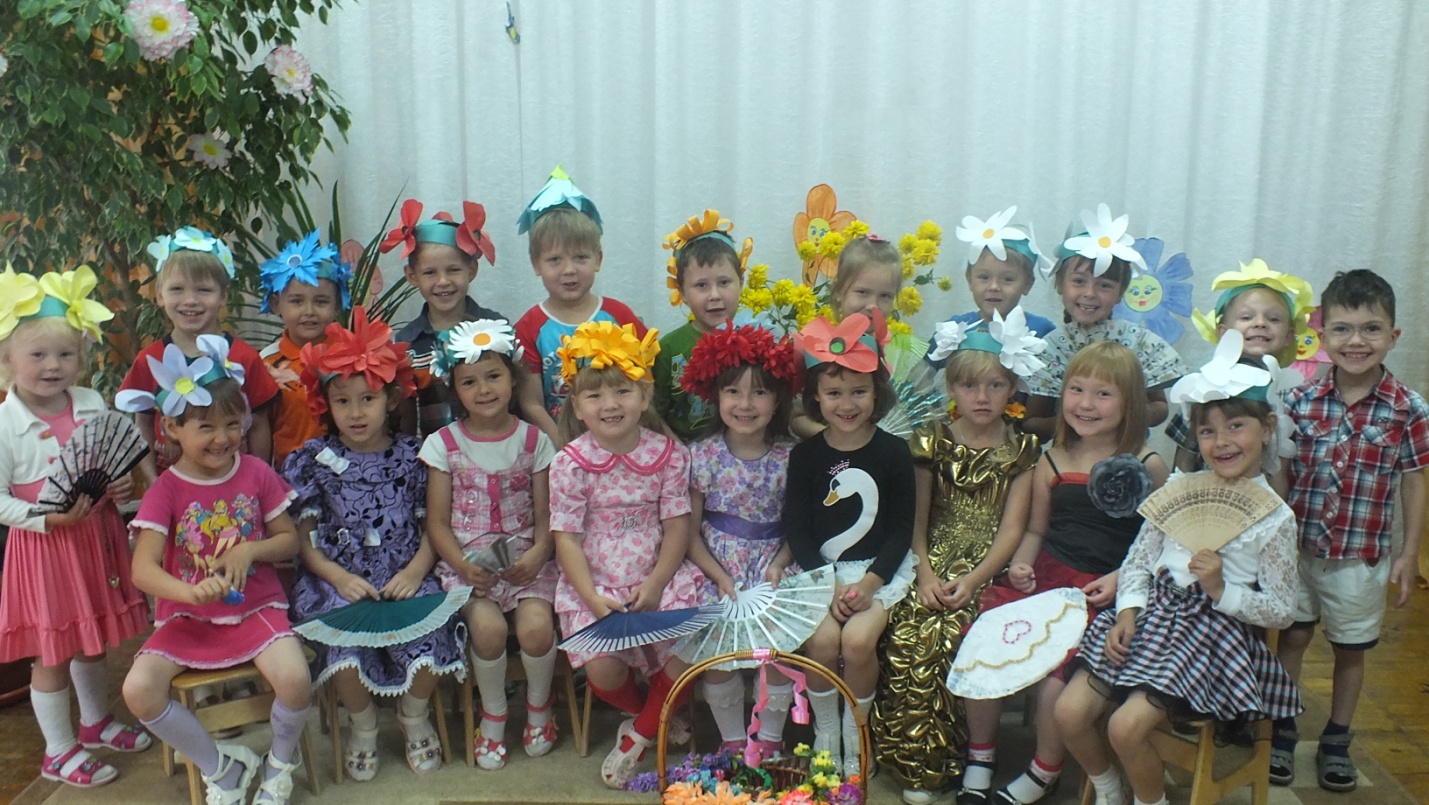 